MUNICIPIUL TÂRGU MUREŞ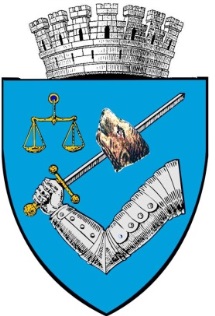 ROMÂNIA – 540026 Târgu Mureş, Piaţa Victoriei nr. 3Tel: 00-40-265-268.330Fax: 00-40-265-269.571e-mail: secretar@tirgumures.ro www.tirgumures.ro nr. 45.751  din 11.08.2020Data publicării pe site: 11.08.2020	                                                                                ANUNȚÎn conformitate cu prevederile art. 7 Legii nr. 52/2003, privind transparenţa decizională în administraţia publică, republicată, se aduce la cunoştinţa publică următorul proiect de act normativ:Proiectul de hotărâre privind organizarea unei noi sesiuni de primire de cereri de subvenție pentru anul 2021, în baza Legii nr. 34/1998 privind acordarea unor subvenții asociațiilor și fundațiilor române cu personalitate juridică, care înființează și administrează unități de asistență sociale, cu modificările și completările ulterioare,	Proiectul de hotărâre, mai sus amintit, cu documentaţia de bază poate fi consultat:       pe pagina de internet a instituţiei Municipiului Târgu Mureş  www.tirgumures.ro/Administraţia locală/Consiliul Local/Transparenţă Decizională (acte normative)         la sediul instituţiei,  P-ţa Victoriei, nr.3 (panoul de afişaj)      proiectul de act normativ se poate obține în copie, pe bază de cerere depusă la Serviciul Relaţii cu publicul 	Propunerile, sugestiile, opiniile cu valoare de recomandare privind proiectul de act normativ supus consultării publice se pot depune până la data de 21 august 2020 pe baza formularului de colectare de recomandări:1.      la Registratura instituției din Târgu Mureş, P-ţa Victoriei, nr.3;2.      ca mesaj în format electronic la adresa de e-mail infopublic@tirgumures.roFormularul de recomandări poate fi descărcat de pe pagina de internet a instituției, www.tirgumures.ro/Administraţia locală/Consiliu Local/ Transparenţă Decizională (acte normative)/Formular de recomandări sau poate fi ridicat de la sediul instituției: P-ţa Victoriei, nr.3, camera 13 – Serviciul Relaţii cu publicul. 	Materialele transmise vor purta mențiunea: Propuneri privind dezbaterea publică referitoare la proiectul de act normativ: „Proiectul de hotărâre privind organizarea unei noi sesiuni de primire de cereri de subvenție pentru anul 2021, în baza Legii nr. 34/1998 privind acordarea unor subvenții asociațiilor și fundațiilor române cu personalitate juridică, care înființează și administrează unități de asistență sociale, cu modificările și completările ulterioare”.	Propunerile trimise vor fi publicate pe pagina de internet a Municipiului Târgu Mureş www.tirgumures.ro /Administraţia locală/Consiliu local/ Transparenţă Decizională (acte normative)/Propuneri,sugestii,opinii cu valoare de recomandare	Pentru cei interesați există și posibilitatea organizării unei întâlniri în care să se dezbată public proiectele de acte normative, în cazul în care acest lucru este cerut în scris de către o asociație legal constituită sau de către o asociație legal constituită sau de către o altă autoritate publică până la data de 21.08.2020. 	Pentru informații suplimentare vă stăm la dispoziție la telefon 0265.269571.                               p. Secretar general al  Municipiului  Târgu Mureş,                                         Director executiv D.J.C.A.A.P.L.                                              Buculei Dianora-Monica                                                                                                                           Întocmit, ROMÂNIA                                                                                         (nu produce efecte juridice)*
JUDEȚUL MUREȘ
CONSILIUL LOCAL AL MUNCIPIULUI TÂRGU MUREȘDIRECȚIA DE ASISTENȚĂ SOCIALĂ TÂRGU MUREȘNr. 44070/5428DAS/03.08.2020                                                                                                                                                      		      Inițiator     PRIMAR                                                                                                                      Dr. Dorin FloreaREFERAT DE APROBAREprivind organizarea unei noi sesiuni de primire de cereri de subvenție pentru anul 2021, în baza Legii nr. 34/1998 privind acordarea unor subvenții asociațiilor și fundațiilor române cu personalitate juridică, care înființează și administrează unități de asistență socială, cu modificările și completările ulterioare	Potrivit prevederilor Legii nr. 34/1998 privind acordarea unor subvenții asociațiilor și fundațiilor române cu personalitate juridică care înființează și administrează unități de asistență socială și HG nr. 1153/2001 pentru aprobarea Normelor metodologice privind aplicarea prevederilor Legii nr. 34/1998 cu modificările și completările ulterioare, propunem spre aprobare, prin proiectul de hotărâre alăturat subvenționarea pe anul 2021 a asociațiilor, fundațiilor și cultelor recunoscute în România, acreditate ca furnizori de servicii sociale potrivit legii.Pentru a se evita suprapunerea unor servicii sociale similare, propunem ca persoanele cu dizabilități care au certificat de încadrare în grad de handicap grav cu asistent personal și beneficiază de prevederile Legii nr. 448/2006 republicată, cu modificările și completările ulterioare, privind protecția şi promovarea drepturilor persoanelor cu handicap, să nu beneficieze de servicii de îngrijire la domiciliu în baza Legii nr. 34/1998 cu modificările și completările ulterioare și a HG nr. 1153/2001 cu modificările și completările ulterioare. Data limită de depunere a documentației de solicitare a subvenției pentru anul 2021 va fi  30.09.2020, conform Normelor metodologice de aplicare a  Legii nr. 34/1998, cu modificările și completările ulterioare.Categoriile de cheltuieli care vor fi efectuate în limita bugetului aprobat sunt prevăzute în anexa nr. 1, cu mențiunea că raportul privind modul de folosire al subvenției alocate va fi întocmit de către Direcția de Asistență Socială Târgu Mureș.Unitățiile de asistență socială vor utiliza subvențiile de la bugetul local  în exclusivitate pentru serviciile de asistenţă socială acordate persoanelor care, potrivit dispoziţiilor legale, au dreptul să beneficieze de acestea. p. Director Executiv,    Maier Mihaela			Director Executiv AdjunctÎntocmit, inspector superior Cseresznyés Ibolyacons. jur. Scridon Iulia-Gabriela*Actele administrative sunt hotărârile de Consiliu local care intră în vigoare și produc efecte juridice după îndeplinirea condițiilor prevăzute de art. 129, art. 139 din OUG nr. 57/2019 privind Codul Administrativ	ROMÂNIA                                                                                               ProiectJUDEȚUL MUREȘ                                                                         (nu produce efecte juridice)*CONSILIUL LOCAL AL MUNICIPIULUITÂRGU MUREȘ										Inițiator,                                                                                                                      PRIMAR,                                                                                                                                                                                                                           Dr. Dorin Florea HOTĂRÂREA nr.____din ___________2020privind organizarea unei noi sesiuni de primire de cereri de subvenție pentru anul 2021, în baza Legii nr. 34/1998 privind acordarea unor subvenții asociațiilor și fundațiilor române cu personalitate juridică, care înființează și administrează unități de asistență socială, cu modificările și completările ulterioareConsiliul Local Municipal Târgu Mureș, întrunit în ședință ordinară de lucru,Având în vedere:Referatul de aprobare nr. 44070/5428DAS/03.08.2020 inițiat de Primar prin Direcția de Asistență Socială Târgu Mureș privind organizarea unei noi sesiuni de primire de cereri de subvenție pentru anul 2021, în baza Legii nr. 34/1998 privind acordarea unor subvenţii asociaţiilor şi fundaţiilor române cu personalitate juridică, care înfiinţează şi administrează unităţi de asistenţă socială, cu modificările și completările ulterioare;Raportul Comisiilor de specialitate din cadrul Consiliului Local Municipal Târgu Mureș;În conformitate cu prevederile:Legii nr. 34/1998 privind acordarea unor subvenţii asociaţiilor şi fundaţiilor române cu personalitate juridică, care înfiinţează şi administrează unităţi de asistenţă socială, cu modificările și completările ulterioare;HG nr. 1153/2001 pentru aprobarea Normelor metodologice de aplicare a prevederilor Legii nr. 34/1998 privind acordarea unor subvenţii asociaţiilor şi fundaţiilor române cu personalitate juridică, care înfiinţează şi administrează unităţi de asistenţă socială modificată prin HG nr. 725/2016 și  HG nr. 619/2017; Legii nr. 52/2003 privind transparența decizională în administrația publică, republicată,art. 129 alin. (1), alin. (2) lit. „d” și alin. 7 lit. „b”, art. 196 alin. (1) lit. „a”, art. 243 alin. (1) lit. „a”  și ale art. 139 din OUG nr. 57/2019 privind Codul administrativ, HOTĂRĂȘTE:Art. 1   Se aprobă pentru anul 2021 organizarea unei noi sesiuni de selecție de cereri de subvenționare în baza Legii nr. 34/1998 privind acordarea unor subvenţii asociaţiilor şi fundaţiilor române cu personalitate juridică, care înfiinţează şi administrează unităţi de asistenţă socială, cu modificările și completările ulterioare.Art. 2  Se stabilește data de 30.09.2020 data limită de depunere a cererilor de subvenționare în baza Legii nr. 34/1998 privind acordarea unor subvenţii asociaţiilor şi fundaţiilor române cu personalitate juridică, care înfiinţează şi administrează unităţi de asistenţă socială, cu modificările și completările ulterioare. Art. 3  Textul anunțului public se va comunica pe site-ul Primăriei Municipiului Târgu Mureș/Consiliul Local al Municipiului Târgu Mureș și într-un ziar de largă circulație la nivel local atât în limba română, cât și în limba maghiară.Art. 4   Se aprobă categoriile de cheltuieli care vor fi efectuate în limita bugetului aprobat prevăzute în anexa nr. 1 care face parte integrantă din prezenta hotărâre, cu mențiunea că raportul privind modul de folosire al subvenției alocate va fi întocmit de către Direcția de Asistență Socială Târgu Mureș.         Art. 5   Persoanele cu dizabilități care au certificat de încadrare în grad de handicap grav cu asistent personal și beneficiază de prevederile Legii nr. 448/2006 republicată, cu modificările și completările ulterioare, privind protecţia şi promovarea drepturilor persoanelor cu handicap,  nu beneficiază de servicii de îngrijire la domiciliu în baza Legii nr. 34/1998 cu modificările și completările ulterioare și a HG nr. 1153/2001 cu modificările și completările ulterioare.         Art. 6  Cu aducere la îndeplinire a prevederilor prezentei hotărâri se încredințează Direcția de Asistență Socială Târgu Mureș.          Art. 7 În conformitate cu prevederile art. 252 alin. 1 lit. c și ale art. 255 din OUG nr. 57/2019 privind Codul Administrativ și ale art. 3 alin. 1 din Legea nr. 554/2004, privind contenciosul administrativ, prezenta Hotărâre se înaintează Prefectului Județului Mureș pentru exercitarea controlului de legalitate.        Art. 8 Prezenta hotărâre se comunică:Direcției de Asistență Socială Târgu Mureș;Viză de legalitatep. Secretarul General al Municipiului Târgu Mureș,            Director Executiv D.J.C.A.A.P.L                   Buculei Dianora-Monica*Actele administrative sunt hotărârile de Consiliu local care intră în vigoare și produc efecte juridice după îndeplinirea condițiilor prevăzute de art. 129, art. 139 din OUG nr. 57/2019 privind Codul Administrativ          Anexa nr. 1          În baza art. 2 alin. (2) din Normele metodologice la Legea nr. 34/1998 aprobată prin HG nr. 1153/2001, cu modificările și completările ulterioare, din bugetul local al Municipiului Târgu Mureș se acordă subvenții pentru finanțarea următoarelor categorii de cheltuieli curente de funcționare:Cheltuieli de personal în conformitate cu specificațiile Normelor de aplicare ale Legii nr. 34/1998, cu modificările și completările ulterioare;Cheltuieli cu hrana pentru persoanele asistate;Cheltuieli pentru încălzirea și prepararea hranei;Cheltuieli cu iluminatul;Cheltuieli pentru plata serviciilor, apă, canal, salubrizare, telefon etc.;Cheltuieli cu materiale didactice pentru persoanele asistate;Cheltuieli cu obiecte de inventar de mică valoare sau scurtă durată și echipament pentru persoanele asistate;Cheltuieli de transport pentru persoanele asistate și însoțitorii lor;Cheltuieli cu materiale sanitare pentru persoanele asistate;Cheltuieli cu materiale pentru curățenie pentru persoanele asistate;Cheltuieli pentru funcționarea mijloacelor de transport specific activității unității de asistență socială în conformitate cu specificațiile legii și a normelor de aplicare;Alte cheltuieli (consumabile birou, piese de schimb, reparații etc.)ANEXA         COMISIA NR. 1 Comisia de studii, prognoze economico-sociale, buget-finanţe şi administrarea domeniului public şi privat al municipiului.     RAPORT DE AVIZAREdin data de _________________________Comisia întrunită în şedinţa de lucru, astăzi, data indicată mai sus, a analizat proiectul de hotărâre anexat. Documentaţia prezentată la comisie cuprinde:Proiectul de hotărâreReferatul de aprobare nr. ___________________________________________________________________________________________________________________________Comisia analizând documentaţia,  avizează/neavizează cu __________ voturi „pentru”, _________ „abţineri” şi ___________ „împotrivă” proiectul de hotărâre.Amendament/amendamente propus(e) şi motivat(e)  de comisia de specialitate pentru proiectul de hotărâre.             Preşedinte                                                                                        SecretarCsiki Zsolt                                                                                Bratanovici Cristian                                      ___________                                                                              ________________                         ANEXA         COMISIA NR. 2 Comisia de organizare şi dezvoltare urbanistică, realizarea lucrărilor publice, protecţia mediului înconjurător, conservarea monumentelor istorice şi de arhitectură.RAPORT DE AVIZAREdin data de _________________________Comisia întrunită în şedinţa de lucru, astăzi, data indicată mai sus, a analizat proiectul de hotărâre anexat. Documentaţia prezentată la comisie cuprinde:Proiectul de hotărâreReferatul de aprobare nr. ___________________________________________________________________________________________________________________________Comisia analizând documentaţia,  avizează/neavizează cu __________ voturi „pentru”, _________ „abţineri” şi ___________ „împotrivă” proiectul de hotărâre.Amendament/amendamente propus(e) şi motivat(e)  de comisia de specialitate pentru proiectul de hotărâre.                Preşedinte							          Secretar           Mozes Levente                                                                            Pui Sebastian Emil           ___________                                                                                  _____________                ANEXA         COMISIA NR. 3 Comisia pentru servicii publice şi comerţ.RAPORT DE AVIZAREdin data de _________________________Comisia întrunită în şedinţa de lucru, astăzi, data indicată mai sus, a analizat proiectul de hotărâre anexat. Documentaţia prezentată la comisie cuprinde:Proiectul de hotărâreReferatul de aprobare nr. ___________________________________________________________________________________________________________________________Comisia analizând documentaţia,  avizează/neavizează cu __________ voturi „pentru”, _________ „abţineri” şi ___________ „împotrivă” proiectul de hotărâre.Amendament/amendamente propus(e) şi motivat(e)  de comisia de specialitate pentru proiectul de hotărâre. Preşedinte							          Secretar   Bakos Levente Attila                                                                                    ___________                                                                               _____________                         ANEXA         COMISIA NR. 4 Comisia pentru activităţi ştiinţifice, învăţământ, sănătate, cultură, sport, agrement şi integrare europeană.RAPORT DE AVIZAREdin data de _________________________Comisia întrunită în şedinţa de lucru, astăzi, data indicată mai sus, a analizat proiectul de hotărâre anexat. Documentaţia prezentată la comisie cuprinde:Proiectul de hotărâreReferatul de aprobare nr. ___________________________________________________________________________________________________________________________Comisia analizând documentaţia,  avizează/neavizează cu __________ voturi „pentru”, _________ „abţineri” şi ___________ „împotrivă” proiectul de hotărâre.Amendament/amendamente propus(e) şi motivat(e)  de comisia de specialitate pentru proiectul de hotărâre.     Preşedinte							          Secretar Benedek Theodora Mariana Nicoleta                                                        Vajda György                ___________________                                                           __________________                         ANEXA         COMISIA NR. 5 Comisia pentru administraţie publică locală, protecţie socială, juridică, apărarea ordinii publice, respectarea drepturilor şi libertăţilor cetăţeneşti, probleme de minorităţi şi culte.RAPORT DE AVIZAREdin data de _________________________Comisia întrunită în şedinţa de lucru, astăzi, data indicată mai sus, a analizat proiectul de hotărâre anexat. Documentaţia prezentată la comisie cuprinde:Proiectul de hotărâreReferatul de aprobare nr. ___________________________________________________________________________________________________________________________Comisia analizând documentaţia,  avizează/neavizează cu __________ voturi „pentru”, _________ „abţineri” şi ___________ „împotrivă” proiectul de hotărâre.Amendament/amendamente propus(e) şi motivat(e)  de comisia de specialitate pentru proiectul de hotărâre.         Preşedinte						       Secretar          av. Papuc Sergiu Vasile                                                         jrs. Kovács Lajos Alpár            ____________________                                                        __________________   Articol ,aliniat, paragraf din proiectul de hotărâreText amendament propus(autor, consilier)Motivare amendament(sursa de finanțare dacă e cazul)Motivarea respingeriiArticol ,aliniat, paragraf din proiectul de hotărâreText amendament propus(autor, consilier)Motivare amendament(sursa de finanțare dacă e cazul)Motivarea respingeriiArticol ,aliniat, paragraf din proiectul de hotărâreText amendament propus(autor, consilier)Motivarea amendament(sursa de finanțare dacă e cazul)Motivarea respingeriiArticol ,aliniat, paragraf din proiectul de hotărâreText amendament propus(autor, consilier)Motivare amendament(sursa de finanțare dacă e cazul)Motivarea respingeriiArticol ,aliniat, paragraf din proiectul de hotărâreText amendament propus(autor, consilier)Motivare  amendament(sursa de finanțare dacă e cazul)Motivarea respingerii